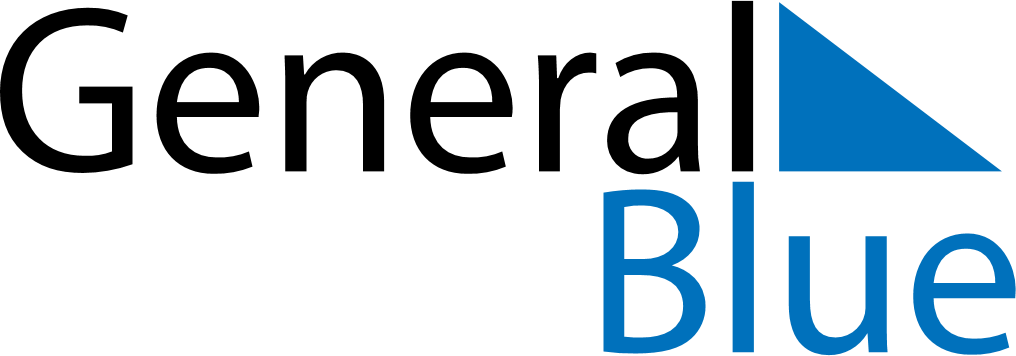 March 2029March 2029March 2029March 2029ColombiaColombiaColombiaSundayMondayTuesdayWednesdayThursdayFridayFridaySaturday122345678991011121314151616171819202122232324Saint Joseph2526272829303031Palm SundayMaundy ThursdayGood FridayGood Friday